Si vous éprouvez des difficultés à lire ce courriel, veuillez essayer la version Web.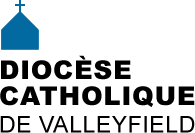 INFO HEBDO4 novembre 2015                         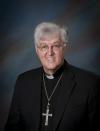 LUNCH FAMILIAL AVEC MGR SIMARD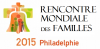 Le dimanche 8 novembre, à 10h30, Mgr Noël Simard présidera la messe à basilique-cathédrale.  Tout de suite après la célébration, Mgr Simard et les familles ayant participé à la Rencontre mondiale des familles de Philadelphie vous invitent à un temps d’échange sur leur expérience à ce grand rassemblement mondial vécu en présence du pape François.  Il y a fort à parier que Mgr glissera également un petit mot sur son expérience au Synode!La rencontre aura lieu à la salle Guy-Bélanger tout de suite après la messe. Apportez votre lunch!  SYNODE (suite)Participer à un synode: une riche expérience, disent deux évêques. Source: Présence information religieuse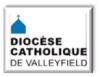 NOUVEAUTÉS AU SITE DIOCÉSAIN:Solidarité-Partage / Diaporama sur Somos HermanosCélébration / Prière / Parole de Vie de novembre 2015La Toussaint dans la communauté Très-Saint-SacrementDATES À RETENIR:7 nov. 9h: Christmas Craft Fair, St. Regis7 nov. Souper spaghetti - paroisse Sacré-Coeur8 nov. 14h: Visite de la basilique-cathédrale Ste-Cécile - région Vaudreuil-Dorion/L'Île Perrot9 nov. 19h15: Rencontre des confirmands adultes à la basilique-cathédrale Sainte-Cécile10 nov. 14h: Rencontre de présentation Mouvement des Femmes chrétiennes, Ste-Martine14 nov. 10h: Vente de Noël, Dames auxiliaires, Saint-Thomas d'Aquin, Hudson14 nov. 16h30: Souper spaghetti JMJ, église Saint-Pie-X14 nov. 18h: Fiesta latino-américaine, église Sainte-Marguerite d'Youville, Châteauguay14-15 nov.: Visite pastorale à Saint-Joachim, Châteauguay17 nov. 19h30: Séance d'information à l'église St-Pierre-des-Cascades21 nov. 20h: Soirée son et lumière: 235 ans d'histoire, église St-Joachim, Châteauguay22 nov. 10h: Bouffe en fête27 nov. 19h: Messe de guérison à la basilique-cathédrale Sainte-Cécile29 nov, 12h: GUIGNOLÉE Grand Valleyfield5 déc. 10h: St. Pat's Christmas Bazaar & Craft Fair, Pincourt13 déc. 14h: Concert de Noël, St-Timothée19 déc. 20h: Concert de Noël, Ste-Philomène20 déc. 14h30: Concert de Noël, Ste-PhilomèneCONSULTER LE CALENDRIER DIOCÉSAIN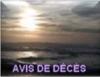 M. MICHEL POULIN - À Salaberry-de-Valleyfield, le 31 octobre 2015, à l’âge de 63 ans, est décédé M. Michel Poulin, époux de Mme Francine Guilbeault. La famille recevra les condoléances le jeudi 5 novembre de 19h à 22h au Complexe J.A.Larin & Fils, 317, rue Victoria, Salaberry-de-Valleyfield, et le vendredi 6 novembre de 10h à 11h à l’église de St-Timothée, suivi des funérailles à 11h. Inhumation cimetière de Valleyfield.  Il était le beau-frère de l'abbé Yves Guilbeault. [Voir détails]Prières et sympathies à la famille éprouvée!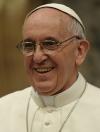 « La vanité non seulement nous éloigne de Dieu : elle nous rend ridicules »  31 oct. 2015​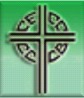 Des dirigeants chrétiens, juifs et musulmans du Canada invitent le nouveau Gouvernement à se concentrer sur les soins palliatifs au lieu de l’euthanasie et le suicide assistéLa Commission pour l’évangélisation et la catéchèse du Secteur anglais de la CECC publie un document sur les critères catéchétiques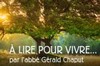 Tous invités:  Réflexion de G. ChaputAvons-nous vraiment compris l'Évangile - Réflexion doe G. Chaput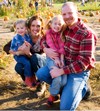 Nouveau service de soutien pour les aînés souffrant de cancer. Source: Infosuroît.com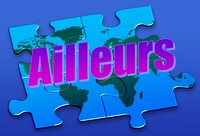 12 déc. 2015: Célébrations de l'ouverture de la Porte sainte à Québec en raison du Jubilé de la Miséricorde. [Voir détails]Librairie Paulines - Info lettre du 2 novembre 2015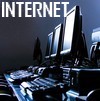 Consultation gouvernementale sur la question de l'égalité entre les femmes et les hommes: www.scf.gouv.qc.ca Date limite 4 déc. 2015Appel aux hommes à répondre à un SONDAGE du CAB du Grand Châteauguay1M$ pour sauvegarder le patrimoine de Châteauguay. Sousrce: www.infosuroit.comINTERBIBLE: La 2e leçon du parcours Ouvrir les écritures est ouverte! Pour s'introduire aux évangiles http://www.interbible.org/ouvrir/nouveau.html …AU DELÀ DE L'ÉPREUVE - Clip vidéo de l'Office de catéchèse du QuébecNombreux hommages rendus à la Congrégation de Notre-Dame. Source: Auvidec médiaUn évêque demande des actions concrètes en faveur des femmesFrance: la fin de vie, un défi éthique collectif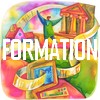 Cours offerts l'hiver prochain en sciences des religions à l'Université de Montréal : REL 1208 – Introduction aux grandes religions (en ligne)REL 1520 – Nouveau Testament : une introduction (en ligne) 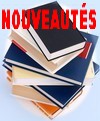 Guide d'animation Parole et vie - Avent 2015: pour faciliter l’animation d’un partage d’évangile durant le parcours de l’Avent 2015. Vous y trouverez pour chacune des cinq rencontres un récit de vie, une prière, des questions pour un partage de foi, des actions suggérées et une pensée de la semaine. En vente au prix de 3.50$, Librairie diocésaine de Rouyn-Noranda. Tél.: 819-764-4660  -  @:  martin.libr@cablevision.qc.ca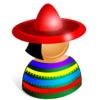 SECCIÓN EN ESPAÑOLDIAPORAMA Somos HermanosFiesta latinoamericana en Châteauguay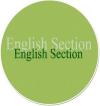 ENGLISH SECTION CCCBChristian, Jewish and Muslim leaders in Canada call on the new Government to focus on palliative care instead of euthanasia and assisted suicideCCCB Commission for Evangelization and Catechesis launches Criteria for Catechesis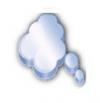 « Ce qui est derrière nous et qui est devant nous ne sont que peu de choses comparés à ce qui est au-dedans de nous. » Extrait du bulletin de Sainte-Martine.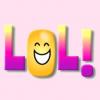 «Le problème avec les citations sur Internet, c'est qu'il est très difficile de savoir si elles sont authentiques»  Napoléon Bonaparte.  Source: Influence CommPHILOSOPHIE - Sujet: Abordez, de manière concise, les trois domaines suivants:

1) Religion
2) Sexualité
3) Mystère

Une seule copie a reçu 20/20 !
La voici:
«Mon Dieu! Je suis enceinte! Mais de qui?»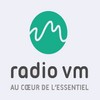 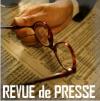 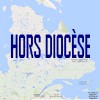 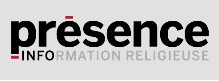 Tous droits réservés - Diocèse catholique de Valleyfield11, rue de l'église, Salaberry-de-Valleyfield, QC  J6T 1J5T 450 373.8122  - F 450 371.0000info@diocesevalleyfield.orgTous droits réservés - Diocèse catholique de Valleyfield11, rue de l'église, Salaberry-de-Valleyfield, QC  J6T 1J5T 450 373.8122  - F 450 371.0000info@diocesevalleyfield.orgFaites parvenir les informations concernant vos événements à info@diocesevalleyfield.orgFaites parvenir les informations concernant vos événements à info@diocesevalleyfield.orgPour vous désinscrire: info@diocesevalleyfield.orgPour vous désinscrire: info@diocesevalleyfield.org